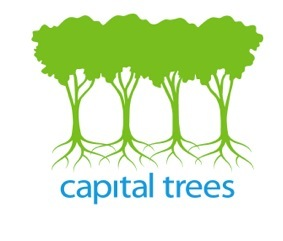 Giving a Gift of StockElectronic delivery of stock shares is the most secure and expedient delivery process available and provides efficient internal control as well as cost savings.  Please follow the instructions below for making a gift of stocks or bonds.  Additionally, please fill out the Notification of Stock Transfer on the following page to help ensure that it is processed accurately.  Please email the completed form to Mary Bacon at mabacon121@gmail.com or mail to Capital Trees, 200 South Third Street, Suite 101, Richmond, VA  23219.Transfer of Gifts Through Brokerage Accounts:A donor may instruct his or her broker to have the stock transferred directly into the Capital Trees (tax ID# 54-1632497) account with Davenport & Co. using the account information below.  Brokerage Account:	Davenport & CompanyAccount Name:	Capital Trees	Acct. #:  		2200-8305DTC#:  		0715For the Account of Capital TreesFinancial Advisor:	Marian JohnsonReference:		[ insert Donor Name]Notes:  Donors should not give sell instructions to their broker. The tax court has held that the gift is not complete unless the stock is transferred into the charity’s account.  Mutual funds cannot be sent electronically.  The transfer of mutual funds must be done by hand on paper.  NOTIFICATION OF STOCK TRANSFER FORMDONOR INFORMATION:Name:	_________________________________	Address:________________________________	City:	____________________ State:_______  Zip:____________________	Phone:	 ____________________________	Email: _____________________________STOCK INFORMATION:Name of Stock:	_______________________________________________________	Number of Shares:_____________________________________________________	Special Instructions:____________________________________________________BROKER INFORMATION:Name of Broker:______________________________________________________	Address of Broker:____________________________________________________	Date of Transfer:______________________________________________________WIRE TRANSFER INSTRUCTIONS:Brokerage Account:  Davenport & Co.Account Name:	 Capital Trees	Acct. #:  2200-8305	DCT#: 0715Broker:	  Marian Johnson  804-780-21920Tax ID#:   Capital Trees:  54-1632497PLEASE EMAIL OR MAIL COMPLETED FORM TO:Capital Trees	200 S. Third Street, Suite 101	Richmond, VA  23219	Email:  mabacon121@gmail.com;  Phone – 804-357-8212